        Le Palais de l’empereur était le plus beau du monde. Le jardin du roi était si  vaste ; si l’on marchait longtemps, on arrivait à une forêt avec des arbres superbes. Sous les arbres, dans leurs branches, vivait un rossignol dont le chant était si merveilleux. Tous les voyageurs venaient admirer le palais de  l’empereur mais quand on les menait entendre le rossignol, tous étaient éblouis par sa voix. Toute la ville parlait de l’oiseau miraculeux.        Un jour, l’empereur confia à ses gardiens la tâche d’aller à la recherche de ce rossignol et de le capturer. Il les ordonna de poser une cage d’or au milieu du salon pour y enfermer le rossignol. Le rossignol était très triste mais il était obligé d’obéir.         Et voilà qu’il fut emprisonné dans cette cage. Son rythme de vie changea. Après un certain temps, son chant devint mélancolique mais le roi en était ravi.         Le roi était prêt à tout faire, mais le rossignol ne réclamait que sa liberté.         Un jour, l’empereur, fou de rage, appela tous les soigneurs pour l’aider. Mais l’oiseau s’obstinait à sa liberté.Lis le texte ci-joint puis réponds aux questions suivantes.Où se passe l’histoire ?………………………………………………………………………………………………………..Où vivait le rossignol ?………………………………………………………………………………………………………..Pourquoi toute la ville parlait de cet oiseau miraculeux ?…………………………………………………………………………………………………………………………………………………………………………………………………………………………………………………………Pour quelle raison le rossignol était si triste ?………………………………………………………………………………………………………………………………………………………………………………………………………………………………………………………..Que voulait obtenir le rossignol?………………………………………………………………………………………………………………………….Propose un titre à cette histoire.…………………………………………………………………………………………………………………………..Selon toi, est-ce un privilège à un oiseau de vivre dans une cage en or ? Justifie ta réponse.………………………………………………………………………………………………………………………………………………………………………………………………………………………………………………………………………………………………………………………………………………………………………………………Trouve dans le texte un mot de la même famille de :mélancolie :…………………………                  prison : ……………………………….Donne le sens des mots suivants : éblouis : ……………………..                   capturer : ………………………mélancolique : ……………………          réclamait : …………………….       Donne le contraire des mots suivants en ajoutant- im ou in :correct #.............................                 animé #................................mangeable #..............................         possible #.............................buvable # ………………………………          mortel # …………………………..Range les mots suivants dans l’ordre alphabétique :roi - rossignol – liberté – cage – chant ……………………………………………………………………………………………………………..feutre – crayon – feuille – livre – dictionnaire ………………………………………………………………………………………………………….Trouve dans le texte la personne désignée par chaque pronom       personnel souligné :« il »  désigne………………………………............................« tous » désigne………………………………………………………« les » désigne…………………………………………………………Expression écriteImagine, en quelques lignes, la ruse faite par le rossignol pour s’enfuir de sa cage. ………………………………………………………………………………………………………………………….………………………………………………………………………………………………………………………….………………………………………………………………………………………………………………………….………………………………………………………………………………………………………………………….………………………………………………………………………………………………………………………….………………………………………………………………………………………………………………………….………………………………………………………………………………………………………………………….………………………………………………………………………………………………………………………….………………………………………………………………………………………………………………………….……………………………………………………………………………………………………………………………………………………………………………………………………………………………………………………Collège des Dominicaines de notre Dame de la Délivrande – Araya-Classe : CE1                                                                    Mars 2020 – 2ème semaineNom : ________________________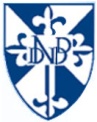 